     FUDBALSKI/NOGOMETNI SAVEZ BOSNE I HERCEGOVINEZAHTJEVZA FUDBALSKE/NOGOMETNE SUDIJE (I kategorija i I kategorija asistenata)Popunjavanje se vrši elektronski ili štampanim slovima. Za tačnost podataka snosim moralnu i disciplinsku odgovornost.Prilog (ostala dokumetacija):          Mjesto i datum,                                                                                                Potpis:______________________                                                                 ________________________R.br.UpitnikOdgovor1.Prezime /očevo ime/ Ime2.Datum i mjesto rođenja3.Matični broj4.Broj lične karte i ko je izdao5.Mjesto stanovanja6.Adresa – Ulica i broj7.Naziv obrazovnog profila-profesija8.Struka usmjerenje-naziv školske ustanove9.Stepen stručne spreme10.Broj mobilnog telefona11.Broj telefona u stanu ili poslu12.Mail adresa13.Matična sudijska organizacija/udruženje14.Član od 15.Datum polaganja sudijskog ispita 16.Datum položenog sudijskog ispita Kanton/Županija/područije17.Datum položenog sudijskog ispita Entitet18.Datum položenog sudijskog ispita Savezna19.Trenutno se nalazi na listi20.Polaže (sudija ili asistent sudija)21.Strani jezik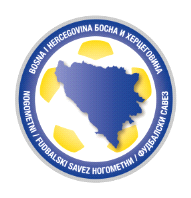 